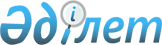 О внесении изменений в решение Арысского городского маслихата от 22 декабря 2016 года № 8/49-VІ "О городском бюджете на 2017–2019 годы"
					
			С истёкшим сроком
			
			
		
					Решение Арысского городского маслихата Южно-Казахстанской области от 13 июня 2017 года № 13/85-VI. Зарегистрировано Департаментом юстиции Южно-Казахстанской области 21 июня 2017 года № 4126. Срок действия решения - до 1 января 2018 года
      В соответствии с пунктом 4 статьи 106 Бюджетного кодекса Республики Казахстан от 4 декабря 2008 года, подпунктом 1) пункта 1 статьи 6 Закона Республики Казахстан от 23 января 2001 года "О местном государственном управлении и самоуправлении в Республике Казахстан", Арысский городской маслихат РЕШИЛ:
      1. Внести в решение Арысского городского маслихата от 22 декабря 2016 года № 8/49-VІ "О городском бюджете на 2017-2019 годы" (зарегистрированного в Реестре государственной регистрации нормативных правовых актов за № 3952, опубликовано 10 января 2017 года в газете "Арыс ақиқаты") следующие изменения:
      пункт 1 изложить в следующей редакции:
      "1. Утвердить городской бюджет города Арыс на 2017-2019 годы согласно приложениям 1, 2 и 3 соответственно, в том числе на 2017 год в следующих объемах:
      1) доходы – 12 393 368 тысяч тенге, в том числе по:
      налоговым поступлениям – 1 783 375 тысяч тенге;
      неналоговым поступлениям – 17 418 тысяч тенге;
      поступлениям от продажи основного капитала – 31 376 тысяч тенге;
      поступлениям трансфертов – 10 561 199 тысяч тенге;
      2) затраты – 12 366 281 тысяч тенге;
      3) чистое бюджетное кредитование – 9 355 тысяч тенге, в том числе:
      бюджетные кредиты – 13 614 тысяч тенге;
      погашение бюджетных кредитов – 4 259 тысяч тенге;
      4) сальдо по операциям с финансовыми активами – 101 834 тысяч тенге, в том числе:
      приобретение финансовых активов – 101 834 тысяч тенге;
      поступления от продажи финансовых активов государства – 0;
      5) дефицит бюджета – - 84 102 тысяч тенге;
      6) финансирование дефицита бюджета – 84 102 тысяч тенге.".
      Приложения 1, 5 к указанному решению изложить в новой редакции согласно приложениям 1, 2 к настоящему решению.
      2. Настоящее решение вводится в действие с 1 января 2017 года. Городской бюджет на 2017 год Перечень бюджетных программ по аппаратам сельского округа на 2017 год
      Продолжение таблицы
					© 2012. РГП на ПХВ «Институт законодательства и правовой информации Республики Казахстан» Министерства юстиции Республики Казахстан
				
      Председатель сессии

      городского маслихата

Г.Жанбыров

      Секретарь городского

      маслихата

А.Байтанаев
Приложение 1 к решению
Арысского городского маслихата от
13 июня 2017 года №13/85-VIПриложение 1 к решению
Арысского городского маслихата от
22 декабря 2016 года № 8/49-VI
Категория Наименование
Категория Наименование
Категория Наименование
Категория Наименование
Категория Наименование
Категория Наименование
Сумма, тысяч тенге
Класс
Класс
Класс
Класс
Класс
Сумма, тысяч тенге
Подкласс
Подкласс
Подкласс
Подкласс
Сумма, тысяч тенге
1
1
1
1
2
2
3
1. ДОХОДЫ
1. ДОХОДЫ
12393368
НАЛОГОВЫЕ ПОСТУПЛЕНИЯ
НАЛОГОВЫЕ ПОСТУПЛЕНИЯ
1783375
1
Налоговые поступления
Налоговые поступления
1783375
01
Подоходный налог
Подоходный налог
834394
2
2
Индивидуальный подоходный налог
Индивидуальный подоходный налог
834394
03
Социальный налог
Социальный налог
240940
1
1
Социальный налог
Социальный налог
240940
04
Hалоги на собственность
Hалоги на собственность
630851
1
1
Hалоги на имущество
Hалоги на имущество
545212
3
3
Земельный налог
Земельный налог
28499
4
4
Hалог на транспортные средства
Hалог на транспортные средства
55526
5
5
Единый земельный налог
Единый земельный налог
1614
05
Внутренние налоги на товары, работы и услуги
Внутренние налоги на товары, работы и услуги
66005
2
2
Акцизы
Акцизы
8604
3
3
Поступления за использование природных и других ресурсов
Поступления за использование природных и других ресурсов
37094
4
4
Сборы за ведение предпринимательской и профессиональной деятельности
Сборы за ведение предпринимательской и профессиональной деятельности
18019
5
5
Налог на игорный бизнес
Налог на игорный бизнес
2288
07
Прочие налоги
Прочие налоги
1106
1
1
Прочие налоги
Прочие налоги
1106
08
Обязательные платежи, взимаемые за совершение юридически значимых действий и (или) выдачу документов уполномоченными на то государственными органами или должностными лицами
Обязательные платежи, взимаемые за совершение юридически значимых действий и (или) выдачу документов уполномоченными на то государственными органами или должностными лицами
10079
1
1
Государственная пошлина
Государственная пошлина
10079
НЕНАЛОГОВЫЕ ПОСТУПЛЕНИЯ
НЕНАЛОГОВЫЕ ПОСТУПЛЕНИЯ
17418
2
Неналоговые поступления
Неналоговые поступления
17418
01
Доходы от государственной собственности
Доходы от государственной собственности
10550
1
1
Поступления части чистого дохода государственных предприятий
Поступления части чистого дохода государственных предприятий
1824
5
5
Доходы от аренды имущества, находящегося в государственной собственности
Доходы от аренды имущества, находящегося в государственной собственности
8258
9
9
Прочие доходы от государственной собственности
Прочие доходы от государственной собственности
468
06
Прочие неналоговые поступления
Прочие неналоговые поступления
6868
1
1
Прочие неналоговые поступления
Прочие неналоговые поступления
6868
ПОСТУПЛЕНИЯ ОТ ПРОДАЖИ ОСНОВНОГО КАПИТАЛА
ПОСТУПЛЕНИЯ ОТ ПРОДАЖИ ОСНОВНОГО КАПИТАЛА
31376
31376
3
Поступления от продажи основного капитала
Поступления от продажи основного капитала
31376
31376
03
Продажа земли и нематериальных активов
Продажа земли и нематериальных активов
31376
31376
1
Продажа земли
Продажа земли
31376
31376
ПОСТУПЛЕНИЯ ТРАНСФЕРТОВ
ПОСТУПЛЕНИЯ ТРАНСФЕРТОВ
10561199
10561199
4
Поступления трансфертов 
Поступления трансфертов 
10561199
10561199
02
Трансферты из вышестоящих органов государственного управления
Трансферты из вышестоящих органов государственного управления
10561199
10561199
2
Трансферты из областного бюджета
Трансферты из областного бюджета
10561199
10561199
Функциональная группа Наименование
Функциональная группа Наименование
Функциональная группа Наименование
Функциональная группа Наименование
Функциональная группа Наименование
Функциональная группа Наименование
Функциональная группа Наименование
Функциональная группа Наименование
Функциональная группа Наименование
Сумма, тысяч тенге
Функциональная подгруппа
Функциональная подгруппа
Функциональная подгруппа
Функциональная подгруппа
Функциональная подгруппа
Функциональная подгруппа
Функциональная подгруппа
Функциональная подгруппа
Сумма, тысяч тенге
Администратор бюджетных программ
Администратор бюджетных программ
Администратор бюджетных программ
Администратор бюджетных программ
Администратор бюджетных программ
Сумма, тысяч тенге
Программа
Программа
Сумма, тысяч тенге
1
1
1
1
1
1
1
1
2
3
2. ЗАТРАТЫ
12366281
01
01
Государственные услуги общего характера
374793
1
1
Представительные, исполнительные и другие органы, выполняющие общие функции государственного управления
265373
112
Аппарат маслихата района (города областного значения)
23901
001
001
001
Услуги по обеспечению деятельности маслихата района (города областного значения)
23371
003
003
003
Капитальные расходы государственного органа 
530
122
Аппарат акима района (города областного значения)
114899
001
001
001
Услуги по обеспечению деятельности акима района (города областного значения)
111993
003
003
003
Капитальные расходы государственного органа 
2906
123
Аппарат акима района в городе, города районного значения, поселка, села, сельского округа
126573
001
001
001
Услуги по обеспечению деятельности акима района в городе, города районного значения, поселка, села, сельского округа
123482
022
022
022
Капитальные расходы государственного органа
2526
032
032
032
Капитальные расходы подведомственных государственных учреждений и организаций
565
5
5
Планирование и статистическая деятельность
1500
459
Отдел экономики и финансов района (города областного значения)
1500
061
061
061
Экспертиза и оценка документации по вопросам бюджетных инвестиций и государственно-частного партнерства, в том числе концессии
1500
9
9
Прочие государственные услуги общего характера
107920
458
Отдел жилищно-коммунального хозяйства, пассажирского транспорта и автомобильных дорог района (города областного значения)
74862
001
001
001
Услуги по реализации государственной политики на местном уровне в области жилищно-коммунального хозяйства, пассажирского транспорта и автомобильных дорог
74262
013
013
013
Капитальные расходы государственного органа 
600
459
Отдел экономики и финансов района (города областного значения)
33058
001
001
001
Услуги по реализации государственной политики в области формирования и развития экономической политики, государственного планирования, исполнения бюджета и управления коммунальной собственностью района (города областного значения)
32848
015
015
015
Капитальные расходы государственного органа 
210
02
02
Оборона
22295
1
1
Военные нужды
11744
122
Аппарат акима района (города областного значения)
11744
005
005
005
Мероприятия в рамках исполнения всеобщей воинской обязанности
11744
2
2
Организация работы по чрезвычайным ситуациям
10551
122
Аппарат акима района (города областного значения)
10551
006
006
006
Предупреждение и ликвидация чрезвычайных ситуаций масштаба района (города областного значения)
9267
007
007
007
Мероприятия по профилактике и тушению степных пожаров районного (городского) масштаба, а также пожаров в населенных пунктах, в которых не созданы органы государственной противопожарной службы
1284
04
04
Образование
6781403
1
1
Дошкольное воспитание и обучение
1095159
123
Аппарат акима района в городе, города районного значения, поселка, села, сельского округа
86716
004
004
004
Обеспечение деятельности организаций дошкольного воспитания и обучения
38997
041
041
041
Реализация государственного образовательного заказа в дошкольных организациях образования
47719
464
Отдел образования района (города областного значения)
1008443
009
009
009
Обеспечение деятельности организаций дошкольного воспитания и обучения
72390
040
040
040
Реализация государственного образовательного заказа в дошкольных организациях образования
936053
2
2
Начальное, основное среднее и общее среднее образование
5300431
123
Аппарат акима района в городе, города районного значения, поселка, села, сельского округа
250
005
005
005
Организация бесплатного подвоза учащихся до школы и обратно в сельской местности
250
464
Отдел образования района (города областного значения)
4823104
003
003
003
Общеобразовательное обучение
4758573
006
006
006
Дополнительное образование для детей
64531
467
Отдел строительства района (города областного значения)
477077
024
024
024
Строительство и реконструкция объектов начального, основного среднего и общего среднего образования
477077
9
9
Прочие услуги в области образования
385813
464
Отдел образования района (города областного значения)
385813
001
001
001
Услуги по реализации государственной политики на местном уровне в области образования 
18535
005
005
005
Приобретение и доставка учебников, учебно-методических комплексов для государственных учреждений образования района (города областного значения)
140838
012
012
012
Капитальные расходы государственного органа 
300
015
015
015
Ежемесячные выплаты денежных средств опекунам (попечителям) на содержание ребенка-сироты (детей-сирот), и ребенка (детей), оставшегося без попечения родителей
22834
022
022
022
Выплата единовременных денежных средств казахстанским гражданам, усыновившим (удочерившим) ребенка (детей)-сироту и ребенка (детей), оставшегося без попечения родителей 
2553
067
067
067
Капитальные расходы подведомственных государственных учреждений и организаций
200753
05
05
Здравоохранение
120
9
9
Прочие услуги в области здравоохранения
120
123
Аппарат акима района в городе, города районного значения, поселка, села, сельского округа
120
002
002
002
Организация в экстренных случаях доставки тяжелобольных людей до ближайшей организации здравоохранения, оказывающей врачебную помощь
120
06
06
Социальная помощь и социальное обеспечение
760842
1
1
Социальное обеспечение
338333
451
Отдел занятости и социальных программ района (города областного значения)
333 325
005
005
005
Государственная адресная социальная помощь
346
016
016
016
Государственные пособия на детей до 18 лет
165519
025
025
025
Внедрение обусловленной денежной помощи по проекту "Өрлеу"
167 460
464
Отдел образования района (города областного значения)
5008
030
030
030
Содержание ребенка (детей), переданного патронатным воспитателям
5008
2
2
Социальная помощь
369680
451
Отдел занятости и социальных программ района (города областного значения)
362292
002
002
002
Программа занятости
146686
004
004
004
Оказание социальной помощи на приобретение топлива специалистам здравоохранения, образования, социального обеспечения, культуры, спорта и ветеринарии в сельской местности в соответствии с законодательством Республики Казахстан
5482
006
006
006
Оказание жилищной помощи
15947
007
007
007
Социальная помощь отдельным категориям нуждающихся граждан по решениям местных представительных органов
27804
010
010
010
Материальное обеспечение детей-инвалидов, воспитывающихся и обучающихся на дому
2098
014
014
014
Оказание социальной помощи нуждающимся гражданам на дому
69297
017
017
017
Обеспечение нуждающихся инвалидов обязательными гигиеническими средствами и предоставление услуг специалистами жестового языка, индивидуальными помощниками в соответствии с индивидуальной программой реабилитации инвалида
68673
023
023
023
Обеспечение деятельности центров занятости населения
26305
464
Отдел образования района (города областного значения)
7388
008
008
008
Социальная поддержка обучающихся и воспитанников организаций образования очной формы обучения в виде льготного проезда на общественном транспорте (кроме такси) по решению местных представительных органов
7388
9
9
Прочие услуги в области социальной помощи и социального обеспечения
52829
451
Отдел занятости и социальных программ района (города областного значения)
52829
001
001
001
Услуги по реализации государственной политики на местном уровне в области обеспечения занятости и реализации социальных программ для населения
35899
011
011
011
Оплата услуг по зачислению, выплате и доставке пособий и других социальных выплат
3787
050
050
050
Реализация Плана мероприятий по обеспечению прав и улучшению качества жизни инвалидов в Республике Казахстан на 2012 – 2018 годы
5754
067
067
067
Капитальные расходы подведомственных государственных учреждений и организаций
7389
07
07
Жилищно-коммунальное хозяйство
2981240
1
1
Жилищное хозяйство
2307238
455
Отдел культуры и развития языков района (города областного значения)
4747
024
024
024
Ремонт объектов городов и сельских населенных пунктов в рамках Программы развития продуктивной занятости и массового предпринимательства
4747
458
Отдел жилищно-коммунального хозяйства, пассажирского транспорта и автомобильных дорог района (города областного значения)
225447
004
004
004
Обеспечение жильем отдельных категорий граждан
20000
006
006
006
Мероприятия, направленные на поддержание сейсмоустойчивости жилых зданий, расположенных в сейсмоопасных регионах Республики Казахстан
5490
041
041
041
Ремонт и благоустройство объектов городов и сельских населенных пунктов в рамках Программы развития продуктивной занятости и массового предпринимательства
198 944
049
049
049
Проведение энергетического аудита многоквартирных жилых домов 
1013
467
Отдел строительства района (города областного значения)
2066778
003
003
003
Проектирование и (или) строительство, реконструкция жилья коммунального жилищного фонда
748888
004
004
004
Проектирование, развитие и (или) обустройство инженерно-коммуникационной инфраструктуры
1317890
479
Отдел жилищной инспекции района (города областного значения)
10266
001
001
001
Услуги по реализации государственной политики на местном уровне в области жилищного фонда
10050
005
005
005
Капитальные расходы государственного органа 
216
2
2
Коммунальное хозяйство
329610
458
Отдел жилищно-коммунального хозяйства, пассажирского транспорта и автомобильных дорог района (города областного значения)
329610
011
011
011
Обеспечение бесперебойного теплоснабжения малых городов
60358
012
012
012
Функционирование системы водоснабжения и водоотведения
12787
028
028
028
Развитие коммунального хозяйства
131153
029
029
029
Развитие системы водоснабжения и водоотведения 
104003
058
058
058
Развитие системы водоснабжения и водоотведения в сельских населенных пунктах
21309
3
3
Благоустройство населенных пунктов
344392
458
Отдел жилищно-коммунального хозяйства, пассажирского транспорта и автомобильных дорог района (города областного значения)
344392
015
015
015
Освещение улиц в населенных пунктах
58869
016
016
016
Обеспечение санитарии населенных пунктов
40000
017
017
017
Содержание мест захоронений и захоронение безродных
369
018
018
018
Благоустройство и озеленение населенных пунктов
245154
08
08
Культура, спорт, туризм и информационное пространство
503798
1
1
Деятельность в области культуры
76698
455
Отдел культуры и развития языков района (города областного значения)
76698
003
003
003
Поддержка культурно-досуговой работы
76698
2
2
Спорт
216393
123
Аппарат акима района в городе, города районного значения, поселка, села, сельского округа
120
028
028
028
Реализация физкультурно-оздоровительных и спортивных мероприятий на местном уровне
120
465
Отдел физической культуры и спорта района (города областного значения)
216273
001
001
001
Услуги по реализации государственной политики на местном уровне в сфере физической культуры и спорта
12060
004
004
004
Капитальные расходы государственного органа 
450
005
005
005
Развитие массового спорта и национальных видов спорта 
187966
006
006
006
Проведение спортивных соревнований на районном (города областного значения) уровне
2500
007
007
007
Подготовка и участие членов сборных команд района (города областного значения) по различным видам спорта на областных спортивных соревнованиях
11000
032
032
032
Капитальные расходы подведомственных государственных учреждений и организаций
2297
3
3
Информационное пространство
97000
455
Отдел культуры и развития языков района (города областного значения)
60682
006
006
006
Функционирование районных (городских) библиотек
53513
007
007
007
Развитие государственного языка и других языков народа Казахстана
7169
456
Отдел внутренней политики района (города областного значения)
36318
002
002
002
Услуги по проведению государственной информационной политики
36318
9
9
Прочие услуги по организации культуры, спорта, туризма и информационного пространства
113707
455
Отдел культуры и развития языков района (города областного значения)
25579
001
001
001
Услуги по реализации государственной политики на местном уровне в области развития языков и культуры
11839
032
032
032
Капитальные расходы подведомственных государственных учреждений и организаций
13740
456
Отдел внутренней политики района (города областного значения)
88128
001
001
001
Услуги по реализации государственной политики на местном уровне в области информации, укрепления государственности и формирования социального оптимизма граждан
20444
003
003
003
Реализация мероприятий в сфере молодежной политики
19684
032
032
032
Капитальные расходы подведомственных государственных учреждений и организаций
48000
09
09
Топливно-энергетический комплекс и недропользование
105836
9
9
Прочие услуги в области топливно-энергетического комплекса и недропользования
105836
458
Отдел жилищно-коммунального хозяйства, пассажирского транспорта и автомобильных дорог района (города областного значения)
105836
036
036
036
Развитие газотранспортной системы 
105836
10
10
Сельское, водное, лесное, рыбное хозяйство, особо охраняемые природные территории, охрана окружающей среды и животного мира, земельные отношения
227476
1
1
Сельское хозяйство
222889
467
Отдел строительства района (города областного значения)
2084
010
010
010
Развитие объектов сельского хозяйства
2084
473
Отдел ветеринарии района (города областного значения)
188102
001
001
001
Услуги по реализации государственной политики на местном уровне в сфере ветеринарии
22640
003
003
003
Капитальные расходы государственного органа 
702
007
007
007
Организация отлова и уничтожения бродячих собак и кошек
3651
008
008
008
Возмещение владельцам стоимости изымаемых и уничтожаемых больных животных, продуктов и сырья животного происхождения
4501
009
009
009
Проведение ветеринарных мероприятий по энзоотическим болезням животных
21786
010
010
010
Проведение мероприятий по идентификации сельскохозяйственных животных
885
011
011
011
Проведение противоэпизоотических мероприятий
133937
477
Отдел сельского хозяйства и земельных отношений района (города областного значения) 
32703
001
001
001
Услуги по реализации государственной политики на местном уровне в сфере сельского хозяйства и земельных отношений
31058
003
003
003
Капитальные расходы государственного органа 
1645
9
9
Прочие услуги в области сельского, водного, лесного, рыбного хозяйства, охраны окружающей среды и земельных отношений
4587
459
Отдел экономики и финансов района (города областного значения)
4587
099
099
099
Реализация мер по оказанию социальной поддержки специалистов
4587
11
11
Промышленность, архитектурная, градостроительная и строительная деятельность
79816
2
2
Архитектурная, градостроительная и строительная деятельность
79816
467
Отдел строительства района (города областного значения)
15400
001
001
001
Услуги по реализации государственной политики на местном уровне в области строительства
14996
017
017
017
Капитальные расходы государственного органа 
404
468
Отдел архитектуры и градостроительства района (города областного значения)
64416
001
001
001
Услуги по реализации государственной политики в области архитектуры и градостроительства на местном уровне 
13253
003
003
003
Разработка схем градостроительного развития территории района и генеральных планов населенных пунктов
51059
004
004
004
Капитальные расходы государственного органа 
104
12
12
Транспорт и коммуникации
409481
1
1
Автомобильный транспорт
409481
458
Отдел жилищно-коммунального хозяйства, пассажирского транспорта и автомобильных дорог района (города областного значения)
409481
022
022
022
Развитие транспортной инфраструктуры
118848
023
023
023
Обеспечение функционирования автомобильных дорог
290633
13
13
Прочие
84151
3
3
Поддержка предпринимательской деятельности и защита конкуренции
20145
469
Отдел предпринимательства района (города областного значения)
20145
001
001
001
Услуги по реализации государственной политики на местном уровне в области развития предпринимательства
20099
004
004
004
Капитальные расходы государственного органа 
46
9
9
Прочие
64006
458
Отдел жилищно-коммунального хозяйства, пассажирского транспорта и автомобильных дорог района (города областного значения)
29006
040
040
040
Реализация мер по содействию экономическому развитию регионов в рамках Программы развития регионов до 2020 года
29006
459
Отдел экономики и финансов района (города областного значения)
35000
012
012
012
Резерв местного исполнительного органа района (города областного значения) 
35000
14
14
Обслуживание долга
6
1
1
Обслуживание долга
6
459
Отдел экономики и финансов района (города областного значения)
6
021
021
021
Обслуживание долга местных исполнительных органов по выплате вознаграждений и иных платежей по займам из областного бюджета
6
15
15
Трансферты
35024
1
1
Трансферты
35024
459
Отдел экономики и финансов района (города областного значения)
35024
006
006
006
Возврат неиспользованных (недоиспользованных) целевых трансфертов
9178
051
051
051
Трансферты органам местного самоуправления
25698
054
054
054
Возврат сумм неиспользованных (недоиспользованных) целевых трансфертов, выделенных из республиканского бюджета за счет целевого трансферта из Национального фонда Республики Казахстан
148
3. ЧИСТОЕ БЮДЖЕТНОЕ КРЕДИТОВАНИЕ
9355
Функциональная группа Наименование
Функциональная группа Наименование
Функциональная группа Наименование
Функциональная группа Наименование
Функциональная группа Наименование
Функциональная группа Наименование
Функциональная группа Наименование
Функциональная группа Наименование
Функциональная группа Наименование
Сумма, тысяч тенге
Функциональная подгруппа
Функциональная подгруппа
Функциональная подгруппа
Функциональная подгруппа
Функциональная подгруппа
Функциональная подгруппа
Функциональная подгруппа
Сумма, тысяч тенге
Администратор бюджетных программ
Администратор бюджетных программ
Администратор бюджетных программ
Администратор бюджетных программ
Администратор бюджетных программ
Сумма, тысяч тенге
Программа
Программа
Программа
Программа
Сумма, тысяч тенге
БЮДЖЕТНЫЕ КРЕДИТЫ
13614
10
10
Сельское, водное, лесное, рыбное хозяйство, особо охраняемые природные территории, охрана окружающей среды и животного мира, земельные отношения
13614
9
9
Прочие услуги в области сельского, водного, лесного, рыбного хозяйства, охраны окружающей среды и земельных отношений
13614
459
Отдел экономики и финансов района (города областного значения)
13614
018
018
018
Бюджетные кредиты для реализации мер социальной поддержки специалистов
13614
Категория Наименование
Категория Наименование
Категория Наименование
Категория Наименование
Категория Наименование
Категория Наименование
Категория Наименование
Категория Наименование
Категория Наименование
Сумма, тысяч тенге
Класс
Класс
Класс
Класс
Класс
Класс
Сумма, тысяч тенге
Подкласс
Подкласс
Подкласс
Подкласс
Сумма, тысяч тенге
ПОГАШЕНИЕ БЮДЖЕТНЫХ КРЕДИТОВ
4259
5
5
5
Погашение бюджетных кредитов
4259
01
01
Погашение бюджетных кредитов
4259
1
Погашение бюджетных кредитов, выданных из государственного бюджета
4259
4. САЛЬДО ПО ОПЕРАЦИЯМ С ФИНАНСОВЫМИ АКТИВАМИ
101834
Функциональная группа Наименование
Функциональная группа Наименование
Функциональная группа Наименование
Функциональная группа Наименование
Функциональная группа Наименование
Функциональная группа Наименование
Функциональная группа Наименование
Функциональная группа Наименование
Функциональная группа Наименование
Функциональная подгруппа
Функциональная подгруппа
Функциональная подгруппа
Функциональная подгруппа
Функциональная подгруппа
Функциональная подгруппа
Администратор бюджетных программ
Администратор бюджетных программ
Администратор бюджетных программ
Администратор бюджетных программ
Программа
Программа
Программа
ПРИОБРЕТЕНИЕ ФИНАНСОВЫХ АКТИВОВ 
101834
13
13
13
Прочие
101834
9
9
Прочие
101834
458
Отдел жилищно-коммунального хозяйства, пассажирского транспорта и автомобильных дорог района (города областного значения)
101834
065
065
Формирование или увеличение уставного капитала юридических лиц
101834
ПОСТУПЛЕНИЯ ОТ ПРОДАЖИ ФИНАНСОВЫХ АКТИВОВ ГОСУДАРСТВА 
0
5. ДЕФИЦИТ БЮДЖЕТА
-84102
6. ФИНАНСИРОВАНИЕ ДЕФИЦИТА БЮДЖЕТА
84102Приложение 2 к решению
Арысского городского маслихата от
13 июня 2017 года № 13/85-VIПриложение 5 к решению
Арысского городского маслихата от
22 декабря 2016 года № 8/49-VI
Функциональная группа Наименование
Функциональная группа Наименование
Функциональная группа Наименование
Функциональная группа Наименование
Функциональная группа Наименование
Сумма, тысяч тенге
Перечень сельских округов
Перечень сельских округов
Перечень сельских округов
Функциональная подгруппа
Функциональная подгруппа
Функциональная подгруппа
Функциональная подгруппа
Сумма, тысяч тенге
Администратор бюджетных программ
Администратор бюджетных программ
Администратор бюджетных программ
Сумма, тысяч тенге
Акдала
Дермене
Кожатогай
Программа
Программа
Сумма, тысяч тенге
Акдала
Дермене
Кожатогай
1
1
1
1
2
3
4
5
6
01
Государственные услуги общего характера
126573
18455
20832
23949
1
Представительные, исполнительные и другие органы, выполняющие общие функции государственного управления
126573
18455
20832
23949
123
Аппарат акима района в городе, города районного значения, поселка, села, сельского округа
126573
18455
20832
23949
001
Услуги по обеспечению деятельности акима района в городе, города районного значения, поселка, села, сельского округа
123482
18105
19903
23454
023
Капитальные расходы государственного органа
2526
350
509
350
032
Капитальные расходы подведомственных государственных учреждений и организаций
565
0
420
145
04
Образование
86966
0
19142
44075
1
Дошкольное воспитание и обучение
86716
0
19142
44075
123
Аппарат акима района в городе, города районного значения, поселка, села, сельского округа
86716
0
19142
44075
004
Обеспечение деятельности организаций дошкольного воспитания и обучения
38997
0
0
15498
041
Реализация государственного образовательного заказа в дошкольных организациях образования
47719
0
19142
28577
2
Начальное, основное среднее и общее среднее образование
250
0
0
0
123
Аппарат акима района в городе, города районного значения, поселка, села, сельского округа
250
0
0
0
005
Организация бесплатного подвоза учащихся до школы и обратно в сельской местности
250
0
0
0
05
Здравоохранение
120
20
20
20
9
Прочие услуги в области здравоохранения
120
20
20
20
123
Аппарат акима района в городе, города районного значения, поселка, села, сельского округа
120
20
20
20
002
Организация в экстренных случаях доставки тяжелобольных людей до ближайшей организации здравоохранения, оказывающей врачебную помощь
120
20
20
20
08
Культура, спорт, туризм и информационное пространство
120
20
20
20
2
Спорт
120
20
20
20
123
Аппарат акима района в городе, города районного значения, поселка, села, сельского округа
120
20
20
20
028
Реализация физкультурно-оздоровительных и спортивных мероприятий на местном уровне
120
20
20
20
Функциональная группа Наименование
Функциональная группа Наименование
Функциональная группа Наименование
Функциональная группа Наименование
Функциональная группа Наименование
Сумма, тысяч тенге
Перечень сельских округов
Перечень сельских округов
Перечень сельских округов
Функциональная подгруппа
Функциональная подгруппа
Функциональная подгруппа
Функциональная подгруппа
Сумма, тысяч тенге
Администратор бюджетных программ
Администратор бюджетных программ
Администратор бюджетных программ
Сумма, тысяч тенге
Монтайтас
Жидели
Байыркум
Программа
Программа
Сумма, тысяч тенге
Монтайтас
Жидели
Байыркум
1
1
1
1
2
3
7
8
9
01
Государственные услуги общего характера
126573
22978
20282
20077
1
Представительные, исполнительные и другие органы, выполняющие общие функции государственного управления
126573
22978
20282
20077
123
Аппарат акима района в городе, города районного значения, поселка, села, сельского округа
126573
22978
20282
20077
001
Услуги по обеспечению деятельности акима района в городе, города районного значения, поселка, села, сельского округа
123482
22628
19847
19545
023
Капитальные расходы государственного органа
2526
350
435
532
032
Капитальные расходы подведомственных государственных учреждений и организаций
565
0
0
0
04
Образование
86966
0
23499
250
1
Дошкольное воспитание и обучение
86716
0
23499
0
123
Аппарат акима района в городе, города районного значения, поселка, села, сельского округа
86716
0
23499
0
004
Обеспечение деятельности организаций дошкольного воспитания и обучения
38997
0
23499
0
041
Реализация государственного образовательного заказа в дошкольных организациях образования
47719
0
0
0
2
Начальное, основное среднее и общее среднее образование
250
0
0
250
123
Аппарат акима района в городе, города районного значения, поселка, села, сельского округа
250
0
0
250
005
Организация бесплатного подвоза учащихся до школы и обратно в сельской местности
250
0
0
250
05
Здравоохранение
120
20
20
20
9
Прочие услуги в области здравоохранения
120
20
20
20
123
Аппарат акима района в городе, города районного значения, поселка, села, сельского округа
120
20
20
20
002
Организация в экстренных случаях доставки тяжелобольных людей до ближайшей организации здравоохранения, оказывающей врачебную помощь
120
20
20
20
08
Культура, спорт, туризм и информационное пространство
120
20
20
20
2
Спорт
120
20
20
20
123
Аппарат акима района в городе, города районного значения, поселка, села, сельского округа
120
20
20
20
028
Реализация физкультурно-оздоровительных и спортивных мероприятий на местном уровне
120
20
20
20